基本信息基本信息 更新时间：2024-05-18 08:37  更新时间：2024-05-18 08:37  更新时间：2024-05-18 08:37  更新时间：2024-05-18 08:37 姓    名姓    名郭丽丽郭丽丽年    龄23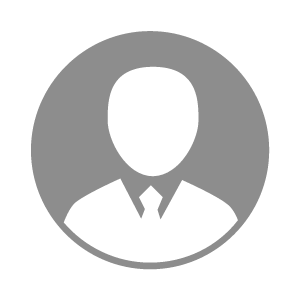 电    话电    话下载后可见下载后可见毕业院校佛山科学技术学院邮    箱邮    箱下载后可见下载后可见学    历本科住    址住    址期望月薪5000-10000求职意向求职意向实验员,宠物美容师助理,疫苗生产工人实验员,宠物美容师助理,疫苗生产工人实验员,宠物美容师助理,疫苗生产工人实验员,宠物美容师助理,疫苗生产工人期望地区期望地区广东省/佛山市|广东省/广州市|贵州省/贵阳市|贵州省/六盘水市|贵州省/毕节地区广东省/佛山市|广东省/广州市|贵州省/贵阳市|贵州省/六盘水市|贵州省/毕节地区广东省/佛山市|广东省/广州市|贵州省/贵阳市|贵州省/六盘水市|贵州省/毕节地区广东省/佛山市|广东省/广州市|贵州省/贵阳市|贵州省/六盘水市|贵州省/毕节地区教育经历教育经历就读学校：佛山科学技术学院 就读学校：佛山科学技术学院 就读学校：佛山科学技术学院 就读学校：佛山科学技术学院 就读学校：佛山科学技术学院 就读学校：佛山科学技术学院 就读学校：佛山科学技术学院 工作经历工作经历工作单位：立心宠物医院 工作单位：立心宠物医院 工作单位：立心宠物医院 工作单位：立心宠物医院 工作单位：立心宠物医院 工作单位：立心宠物医院 工作单位：立心宠物医院 自我评价自我评价动物解剖采血，细胞培养，WB，IF，CCK8动物解剖采血，细胞培养，WB，IF，CCK8动物解剖采血，细胞培养，WB，IF，CCK8动物解剖采血，细胞培养，WB，IF，CCK8动物解剖采血，细胞培养，WB，IF，CCK8动物解剖采血，细胞培养，WB，IF，CCK8动物解剖采血，细胞培养，WB，IF，CCK8其他特长其他特长